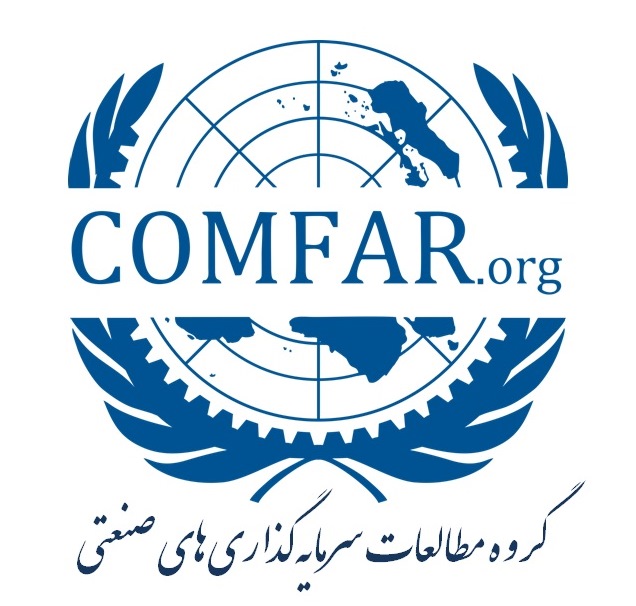 comfar.orginfo@comfar.orgاطلاعات مورد نیاز جهت انجام مطالعات مالی پروژهها با استفاده از نرمافزار کامفاررديفشرحتوضیحات1نام طرح2محل اجرای طرح3مجری طرح4سازمان تحویل گیرنده گزارش5شروع فاز ساخت (روز/ماه/سال)6طول فاز ساخت (ماه)7عمر پروژه در فاز تولید (سال)8میزان معافیت مالیاتی (سال)9ارز خارجی مورد استفاده در پروژه10حداقل نرخ بازدهی قابل قبول از دید سرمایهگذار (MARR)رديفشرحشرحمقدارهزینه واحد(میلیون ریال)مبلغ کل(میلیون ریال)1زمين (متر مربع)زمين (متر مربع)2ساختمانهافضاهای توليدي (متر مربع)2ساختمانهاانبار مواد اولیه (متر مربع)2ساختمانهاانبار محصول نهایی (متر مربع)2ساختمانهافضاي اداري (متر مربع)2ساختمانهاساختمان تاسیسات (متر مربع)2ساختمانهاآزمایشگاه (متر مربع)2ساختمانهاساختمان نگهبانی (متر مربع)رديفشرح هزینههای محوطهسازیمقدارهزینه واحد(میلیون ریال)مبلغ کل(میلیون ریال)1تسطيح و خاکبرداری2دیوارکشی3فضای سبز4خیابانکشی 5روشنایی محوطه67رديفنام ماشین آلات و تجهیزاتتعدادمبلغ واحدمبلغ واحدمبلغ کل(میلیون ریال)رديفنام ماشین آلات و تجهیزاتتعدادارزی(واحد پول ذکر شود)ریالی (میلیون ریال)مبلغ کل(میلیون ریال)12345678910رديفهزینههای خرید دانش فنی/ پتنت/لایسنس/....مبلغمبلغرديفهزینههای خرید دانش فنی/ پتنت/لایسنس/....ارزی(واحد پول ذکر شود)ریالی (میلیون ریال)12345678910رديفتاسیسات برقی و مکانیکی کارخانهمبلغمبلغرديفتاسیسات برقی و مکانیکی کارخانهارزی(واحد پول ذکر شود)ریالی (میلیون ریال)12345678910رديفسیستمهای حفاظتی و ایمنیتعدادمبلغمبلغمبلغ کل(میلیون ریال)رديفسیستمهای حفاظتی و ایمنیتعدادارزی(واحد پول ذکر شود)ریالی (میلیون ریال)مبلغ کل(میلیون ریال)1دوربین مدار بسته2سیستم اطفاء حریق345رديفماشین آلات حمل و نقل درون کارگاهی و برون کارگاهیتعدادمبلغمبلغمبلغ کل(میلیون ریال)رديفماشین آلات حمل و نقل درون کارگاهی و برون کارگاهیتعدادارزی(واحد پول ذکر شود)ریالی (میلیون ریال)مبلغ کل(میلیون ریال)12345رديفاثاثه و تجهیزات اداریتعدادمبلغمبلغمبلغ کل(میلیون ریال)رديفاثاثه و تجهیزات اداریتعدادارزی(واحد پول ذکر شود)ریالی (میلیون ریال)مبلغ کل(میلیون ریال)12345رديفهزینههای قبل از بهرهبرداری(تولید آزمایشی، مجوزها، مطالعات، طراحیها، آموزش اولیه ... )مبلغمبلغرديفهزینههای قبل از بهرهبرداری(تولید آزمایشی، مجوزها، مطالعات، طراحیها، آموزش اولیه ... )ارزی(واحد پول ذکر شود)ریالی (میلیون ریال)12345رديفنام مواد/ قطعات اولیهمقدار/تعداد (مصرف سالیانه در ظرفیت کامل تولید)واحد مصرفهزینه واحد ماده/قطعه اولیههزینه واحد ماده/قطعه اولیهدوره تامین(روز)مدت زمان در خرید نسیه(در صورت خرید نقدی صفر لحاظ شود)رديفنام مواد/ قطعات اولیهمقدار/تعداد (مصرف سالیانه در ظرفیت کامل تولید)واحد مصرفارزی(واحد پول ذکر شود)ریالی (میلیون ریال)دوره تامین(روز)مدت زمان در خرید نسیه(در صورت خرید نقدی صفر لحاظ شود)12345رديفانرژی و تاسیسات مصرفیواحدميزان مصرف ساليانههزینه واحد برای واحد صنعتی مورد نظر1آبمترمكعب2برقكيلو وات ساعت3گازمترمكعب4گازوئیللیتر5بنزینلیتر6تلفنپالس7رديفشرحمبلغمبلغرديفشرحارزی(واحد پول ذکر شود)ریالی (میلیون ریال)1هزینه سالیانه قطعات یدکی ماشین آلات(د.ر صورت مشخص نبودن، به صورت درصدی از ارزش ماشینآلات در نظر گرفته خواهد شد)2هزینههای سالیانه نگهداری و تعمیرات(د.ر صورت مشخص نبودن، به صورت درصدی از ارزش داراییها در نظر گرفته خواهد شد)3هزینه سالیانه حمل و نقل محصول نهایی4هزینه سالیانه بازاریابی و فروش محصول(د.ر صورت مشخص نبودن، به صورت درصدی از فروش در نظر گرفته خواهد شد)5هزینه سالیانه اجاره پتنت/ حق امتیاز/....6هزینه سالیانه سرویس رفت و آمد پرسنل7هزینه سالیانه غذای پرسنل8هزینه سالیانه اقلام مصرفی واحدهای اداری9اجاره سالیانه ساختمانهای تولیدی10اجاره سالیانه ساختمانهای اداریردیفنیرویهای انسانی مستقیم تولید(اپراتور/تکنسین/کارگر خط تولید)تعدادحقوق ماهیانه هر نفر(میلیون ریال)12345ردیفنیرویهای انسانی غیر مستقیم تولید(تاسیسات، نگهداری تعمیرات، آزمایشگاه، مهندسی، کنترل کیفی، ...)تعدادحقوق ماهیانه هر نفر(میلیون ریال)12345ردیفنیرویهای انسانی اداری(مدیریت، مالی اداری، منشی، راننده، نگهبانی، خدمات، ...)تعدادحقوق ماهیانه هر نفر(میلیون ریال)12345ردیفنیرویهای انسانی بازاریابی و فروشتعدادحقوق ماهیانه هر نفر(میلیون ریال)12345رديفوام بلند مدت ریالیجهت تامین هزینههای سرمایهگذاری ثابت و قبل از بهرهبرداریشرحتوضیحات1وام بلند مدت ریالیجهت تامین هزینههای سرمایهگذاری ثابت و قبل از بهرهبردارینام بانک تسهیلات دهنده2وام بلند مدت ریالیجهت تامین هزینههای سرمایهگذاری ثابت و قبل از بهرهبرداریمبلغ تسهیلات ریالی (میلیون ریال)3وام بلند مدت ریالیجهت تامین هزینههای سرمایهگذاری ثابت و قبل از بهرهبردارینرخ بهره وام (%)4وام بلند مدت ریالیجهت تامین هزینههای سرمایهگذاری ثابت و قبل از بهرهبرداریدوره تنفس وام (ماه)5وام بلند مدت ریالیجهت تامین هزینههای سرمایهگذاری ثابت و قبل از بهرهبرداریتعداد اقساط6وام بلند مدت ریالیجهت تامین هزینههای سرمایهگذاری ثابت و قبل از بهرهبرداریفاصله زمانی بین اقساط رديفوام بلند مدت ارزیجهت تامین هزینههای سرمایهگذاری ثابت و قبل از بهرهبرداریشرحتوضیحات1وام بلند مدت ارزیجهت تامین هزینههای سرمایهگذاری ثابت و قبل از بهرهبردارینام بانک تسهیلات دهنده2وام بلند مدت ارزیجهت تامین هزینههای سرمایهگذاری ثابت و قبل از بهرهبرداریمبلغ تسهیلات ارزی (واحد پولی ذکر شود)3وام بلند مدت ارزیجهت تامین هزینههای سرمایهگذاری ثابت و قبل از بهرهبردارینرخ بهره وام (%)4وام بلند مدت ارزیجهت تامین هزینههای سرمایهگذاری ثابت و قبل از بهرهبرداریدوره تنفس وام (ماه)5وام بلند مدت ارزیجهت تامین هزینههای سرمایهگذاری ثابت و قبل از بهرهبرداریتعداد اقساط6وام بلند مدت ارزیجهت تامین هزینههای سرمایهگذاری ثابت و قبل از بهرهبرداریفاصله زمانی بین اقساط رديفوام کوتاه مدتجهت تامین سرمایه در گردششرحتوضیحات1وام کوتاه مدتجهت تامین سرمایه در گردشنام بانک تسهیلات دهنده2وام کوتاه مدتجهت تامین سرمایه در گردشمبلغ تسهیلات  (میلیون ریال)3وام کوتاه مدتجهت تامین سرمایه در گردشنرخ بهره وام (%)4وام کوتاه مدتجهت تامین سرمایه در گردشدوره تنفس وام (ماه)5وام کوتاه مدتجهت تامین سرمایه در گردشتعداد اقساط6وام کوتاه مدتجهت تامین سرمایه در گردشفاصله زمانی بین اقساط رديفنام محصول(خدمت/کالا)نام بازار هدف فروش محصولنام واحد پولی فروش محصولقیمت فروش واحد محصولواحد شمارشمحصولتیراژ تولید سالیانه در ظرفیت کاملدوره رسیدن به ظرفیت تولید کامل(سال)تیراژ تولید سال اول12345رديفنام محصول(خدمت/کالا)مدت زمان پروسه تولید یک واحد محصول (روز)متوسط زمان نگهداری هر واحد محصول در انبار نهایی (روز)مدت زمان در فروش نسیه(در صورت فروش نقدی صفر لحاظ شود)12345